Please make sure to complete the following assignments before returning back to school on October 03rd, 2017.Must Do: 								8 Achieve 3000 LessonsDid you score 75% or above on the first try?  Did you complete the Thought Question, writing at least 1 paragraph with details from the text to support your response?May Do:	Moby Max – Work on Fact FluencyGo Math – Practice on word problems involving place values, addition, subtraction, and multiplicationParents - Please sign below to acknowledge you have checked your child’s work and that it is complete.  Thank-you for your continued support!Student Name ____________________________________________		Date _________________________Parent Signature	_______________________________________		Date _________________________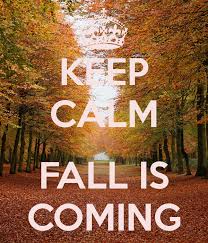 Name: _________________________________Achieve 3000 LogDirections:	Complete at least 8 lessons on Achieve 3000 with a score of 75% or higher and every step is completed, especially the Thought Question.Name: _________________________________Fall Break Reading LogDirections:	Read your AR book for 20 minutes Monday - Thursday.  Log your reading below.Name: _________________________________Fall Break Reading LogDirections:	Read your AR book for 20 minutes Monday - Thursday.  Log your reading below.DateScore (%)Title of Completed LessonParent SignatureDatePages You ReadSummaryParent SignatureDatePages You ReadSummaryParent Signature